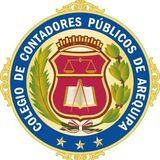 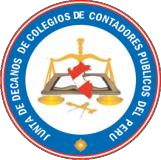 COLEGIO DE CONTADORES PUBLICOS DE AREQUIPACalle Sánchez Trujillo 201, Urb. La Perla Cercado ArequipaFICHA CARNET CERTIFICACIÓNNº REGISTRO CERTIFICACION Nº  	 (Llenar los datos con letra imprenta)APELLIDOS:								NOMBRES: 	VIGENCIA: 	DNI: 										Nº MATRICULA:  	 (Por favor consignar el Código de su Colegio Profesional (Ejm. 05-1820)INCORPORADO EN: 												(Colegio Profesional donde opto la Certificación)